Č. j. 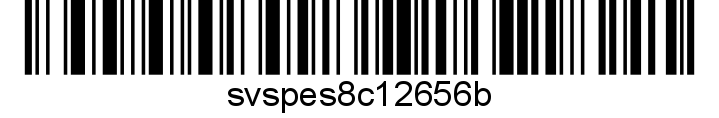 Nařízení Státní veterinární správy Ústřední veterinární správa Státní veterinární správy jako místně a věcně příslušný správní orgán podle ustanovení § 48 odst. 1 písm. c) zák. č. 166/1999 Sb., o veterinární péči a o změně některých souvisejících zákonů (veterinární zákon), ve znění pozdějších předpisů, v souladu s ustanovením § 75a veterinárního zákona rozhodla takto:Ukončení mimořádných veterinárních opatřeníMimořádná veterinární opatření nařízená dne 16.3.2022 nařízením Státní veterinární správy č. j. SVS/2022/037830-G, ve znění nařízení č. j. SVS/2022/057623-G ze dne 27.4.2022, vydaná z důvodů zamezení zavlečení nebo rozšíření nebezpečných nákaz a nemocí přenosných ze zvířat na člověka – vztekliny, aviární influenzy (tzv. ptačí chřipky), tuberkulózy a afrického moru prasat na území České republiky z Ukrajiny se ukončují.Zrušovací ustanoveníZrušují se nařízení Státní veterinární správy č. j. SVS/2022/037830-G ze dne 16.3. 2022 a nařízení Státní veterinární správy č. j. SVS/2022/057623-G ze dne 27.4.2022.Společná a závěrečná ustanovení	(1) Toto nařízení nabývá podle § 2 odst. 1 a § 4 odst. 1 a 2 zákona č. 35/2021 Sb., o Sbírce právních předpisů územních samosprávných celků a některých správních úřadů  Datum a čas vyhlášení nařízení je vyznačen ve Sbírce právních předpisů. 	(2) Toto nařízení se vyvěšuje na úředních deskách Ministerstva zemědělství a krajských úřadů, jejichž území se týká, na dobu nejméně 15 dnů a zveřejňuje se neprodleně na internetových stránkách Státní veterinární správy. Pokud jsou nařízením ukládány povinnosti i jiným subjektům, než jsou chovatelé hospodářských zvířat, zveřejňuje se nařízení také v celostátním rozhlasovém nebo televizním vysílání.	(3) Státní veterinární správa zveřejní oznámení o vyhlášení nařízení ve Sbírce právních předpisů na své úřední desce po dobu alespoň 15 dnů ode dne, kdy byla o vyhlášení vyrozuměna. V Praze dne MVDr. Zbyněk Semerádústřední ředitelpodepsáno elektronickyObdrží: